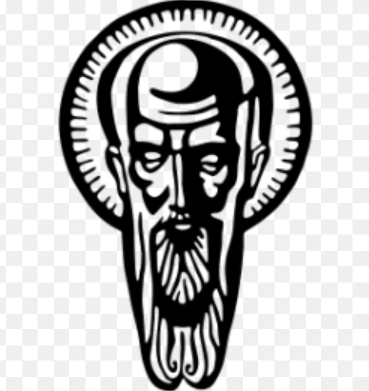 ЗАКЛЮЧИТЕЛНА КОНФЕРЕНЦИЯЗА ПРЕДСТАВЯНЕ НА РЕЗУЛТАТИТЕ ОТПРОЕКТ “PARENTSTEM”СУ „СВ. КЛИМЕНТ ОХРИДСКИ“ – ПАРТНЬОР ПО ПРОЕКТА10.00 – 10.15Откриване и приветствие10.15 – 10.30Защо СТЕМ през ранните години?10.30 – 10.45Кратко представяне на проекта, проф. Илиана Мирчева, ръководител на проекта за България10.45 – 11.00Предизвикателството да преподаваш на децата през ранните им години11.00 – 11.30Теоретични основи и философия на СТЕМ в ранните години.Представяне на Наръчник за учители11.30 – 12.00Практически СТЕМ дейности за деца – първа частПредставяне на дейностите и споделяне на насоки за прилагането им12.00 – 12.30Пауза12.30 – 13.15Практически СТЕМ дейности за деца – втора частПредставяне на дейностите и споделяне на насоки за прилагането им13.15 – 13.45Включване на родителите, като участници в СТЕМ процеса на учене. Ролята на родителските нагласи върху СТЕМ интересите на децата13.45 – 14.15Ролята на детския учител за СТЕМ интересите на децата14.15 – 14.55Дискусия15.00Закриване на конференцията